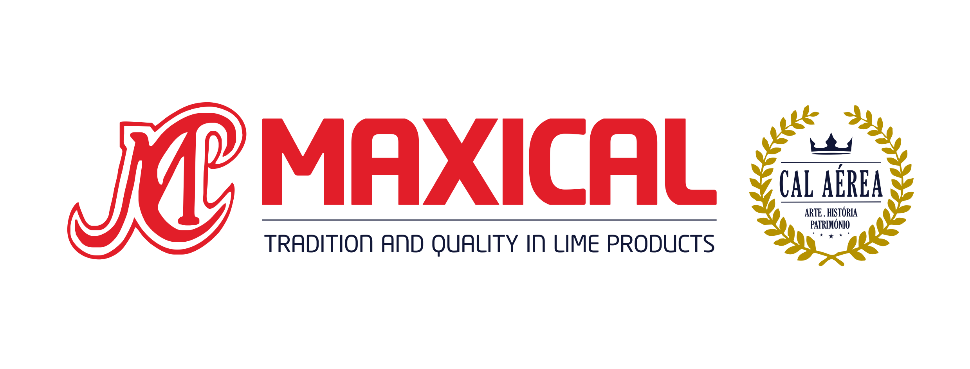 DIA ABERTO NO FORNO   DA CAL EM COZEDURAMaxieira, 30 de junho de 2016Ficha de inscrição:No caso de representar uma entidade, preencha os seguintes itens:Consideramos a inscrição concretizada após confirmação do respetivo pagamento.Formas de pagamento:Transferência Bancária / Depósito 	(IBAN PT50 0033 0000 5003 3671 2690 5 / PT50 0079 0000 0742 5907 1011 3)Envio de cheque (para Estrada dos fornos, s/n, Maxieira, 2495-641 Fátima)Valor da participação: 35,00€*Valor com almoço incluídoDados para recibo:Nome do Participante: Morada: Telm:                                                  Email:Entidade representada:Atividade:Morada:Telf:                                                            Email:Nome:Morada:NIF: